Gefrituurde kip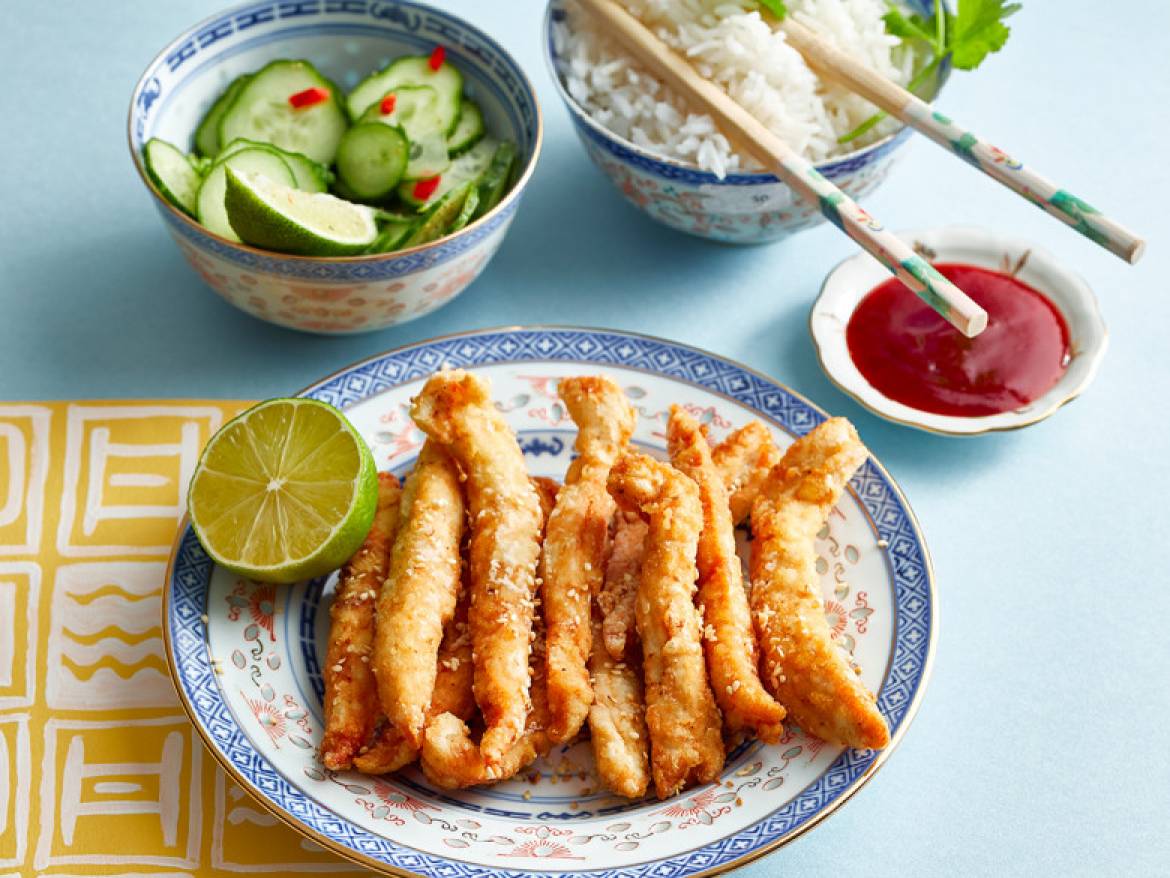 Ingrediënten: 4 personen1 eetlepel sesamzaad600 gram kipfilets (in repen) 1 eetlepel witte wijnazijn1 cm verse gember (geschild, geraspt) / gembersiroop2 eetlepels maïzenazonnebloemolie (om te frituren)Bereiden Rooster het sesamzaad in een droge, hete koekenpan en houd apart.Meng de kip met de azijn, gember, zout en peper. Bestrooi met de maïzena en schud om tot alle stukjes bedekt zijn. Verhit een laagje olie in een wok of hapjespan en frituur de kip als de olie heet is in kleine porties voorzichtig in de pan. Bak om en om goudbruin en laat uitlekken op keukenpapier.Bestrooi de gefrituurde kip met de sesam en serveer met chili saus. Lekker met een zoetzure komkommersalade.